附件1：理论课程教学大纲模版《×××》课程教学大纲（宋体三号加粗，居中）英文名称: abc课程编码：×××××××（跨学期结束的课程各学期课程的编码依次罗列，以逗号相隔）课内教学时数：××学时（跨学期结束的课程总学时用××+××+……表示），其中课堂讲授××学时，××学时，…… 。学分：×学分（跨学期结束的课程用×+×+……表示）适用专业：××××（宋体常规五号）开课单位：××××（宋体常规五号）撰写人：×××（宋体常规五号）审核人：×××（宋体常规五号）制定（或修订）时间：2014年×月（宋体常规五号）（空一行，编辑时请删除本行提示）一、课程的性质和任务（宋体小四号加粗）编写内容参考提示（阅后请删除）：说明本课程的性质（属于公共基础课、专业基础课……）；本课程在人才培养过程中的地位及作用，概括本课程的指导思想，提出本课程的任务；在总的培养目标下着重掌握的基本理论、基本知识和基本技能；学生通过学习该课程后，在知识、能力和素质等方面应达到的目标。（宋体常规五号，首行缩进）二、课程教学内容的基本要求、重点和难点（宋体小四号加粗）编写内容参考提示（阅后请删除）：1、课程教学内容：按相当于教材中的章节目层次详细编写本课程的内容及要求，突出各章的重点、深度、广度。本段文字包括相应教学内容的教学目的、要求、重点、难点以及教学方法；是以学科的科学体系为基础，排列出本课程教学内容的主题、分题和要点，编制成本课程的教学体系。其主要部分是规定本课程教学内容、范围和份量，并在一定程度上简明反映课程的教学深度和难点。2、按照“了解”、“理解”、“掌握”、“熟练掌握”四个层次明确提出各章主要教学内容的教学基本要求，同时明确指出本章的重点、难点。了解：是指学生应能辨认的科学事实、概念、原则、术语，知道事物的分类、过程及变化趋势，包括必要的记忆；理解：是指学生能用自己的语言把学过的知识加以叙述、解释和归纳；掌握：是指学生能根据不同情况对某些概念、定律、原理、方法等在正确理解的基础上结合事例加以运用；熟练掌握：是指学生能够依据所学的知识能综合分析问题、解决问题。绪言（宋体小四号加粗，居中设置）㈠ 基本要求 （空两格，宋体常规五号）。㈡ 教学重点  ×××××；×××××……（空两格，宋体常规五号）。㈢ 教学难点（空两格，宋体常规五号）。㈣ 教学内容1、×××××××（相当于教科书的节标题，宋体常规五号）⑴ ×××××××（相当于教科书的目标题，宋体常规五号）⑵ ×××××××（相当于教科书的目标题，宋体常规五号）……2、×××××××（相当于教科书的节标题，宋体常规五号）⑴ ×××××××（相当于教科书的目标题，宋体常规五号）⑵ ×××××××（相当于教科书的目标题，宋体常规五号）……第一单元   ××（宋体小四号加粗，相当于教科书的章标题）㈠ 基本要求 （空两格，宋体常规五号）。㈡ 教学重点  ×××××；×××××……（空两格，宋体常规五号）。㈢ 教学难点（空两格，宋体常规五号）。㈣ 教学内容1、×××××××（相当于教科书的节标题，宋体常规五号）⑴ ×××××××（相当于教科书的目标题，宋体常规五号）⑵ ×××××××（相当于教科书的目标题，宋体常规五号）……2、×××××××（相当于教科书的节标题，宋体常规五号）⑴ ×××××××（相当于教科书的目标题，宋体常规五号）⑵ ×××××××（相当于教科书的目标题，宋体常规五号）……第二单元   ×××（宋体小四号加粗，相当于教科书的章标题）㈠ 基本要求 （空两格，宋体常规五号）。㈡ 教学重点  ×××××；×××××……（空两格，宋体常规五号）。㈢ 教学难点（空两格，宋体常规五号）。㈣ 教学内容1、×××××××（相当于教科书的节标题，宋体常规五号）⑴ ×××××××（相当于教科书的目标题，宋体常规五号）⑵ ×××××××（相当于教科书的目标题，宋体常规五号）……2、×××××××（相当于教科书的节标题，宋体常规五号）⑴ ×××××××（相当于教科书的目标题，宋体常规五号）⑵ ×××××××（相当于教科书的目标题，宋体常规五号）……（空一行后录入第三部分内容，编辑时请删除本行提示）三、课程学时分配（宋体小四号加粗）四、实践性教学环节项目的教学要求及教学时间安排（宋体小四号加粗）㈠ 实验（上机）教学1、教学要求说明总的能力培养要求。（宋体常规五号，首行缩进）2、实验（上机）教学项目及学时分配3、实验（上机）内容安排实验一    ×××××××××（宋体小四号加粗）一、实验目的和要求（宋体五号加粗）××××××××××××××××××××××××××××××××××××××××××××××××××××（宋体常规五号，首行缩进）二、实验内容（宋体五号加粗）××××××××××××××××××××××××××××××××××××××××××××××××××××（宋体常规五号，首行缩进）三、主要仪器设备（或主要仪器和试剂，宋体五号加粗）××××××××××××××××××××××××××××××××××××××××××××××××××××（宋体常规五号，首行缩进）实验二    ×××××××××（宋体小四号加粗）一、实验目的和要求（宋体五号加粗）××××××××××××××××××××××××××××××××××××××××××××××××××××（宋体常规五号，首行缩进）二、实验内容（宋体五号加粗）××××××××××××××××××××××××××××××××××××××××××××××××××××（宋体常规五号，首行缩进）三、主要仪器设备（或主要仪器和试剂，宋体五号加粗）××××××××××××××××××××××××××××××××××××××××××××××××××××（宋体常规五号，首行缩进）4、实验教材与参考书《教材名称》，作者，出版社，出版年度，版次。（宋体常规五号，首行缩进）《教材名称》，作者，出版社，出版年度，版次。（宋体常规五号，首行缩进）《教材名称》，作者，出版社，出版年度，版次。（宋体常规五号，首行缩进）㈡ 其他实践性教学环节（如：社会实践活动等）1、教学要求（宋体常规五号，首行缩进）2、项目内容及教学时间安排（指学时数/周数及具体时间安排上的要求）（宋体常规五号，首行缩进）五、本课程与其它课程的联系（宋体小四号加粗）指出本课程的先修课程和后续课程，提出本课程在教学内容及教学环节等方面与相关课程的联系与分工。（宋体常规五号，首行缩进）六、本课程的特点及教法、学法建议（宋体小四号加粗）×××××（宋体常规五号，首行缩进）七、考核类型、考核方式与成绩评定（宋体小四号加粗）㈠ 考核类型：考试或考查（宋体常规五号）。㈡ 考核方式与成绩评定：1、考核方式：例： 本课程采用理论考试与实验（上机）操作相结合的方式进行考核。其中，理论考核包括期末考试（闭/开卷笔试）与平时成绩。2、课程考核的成绩评定：例：以百分制（或五级制、两级制）计分，最终成绩的构成为平时成绩占（×%）、实验（上机）操作考核成绩占（×%）、期末考试成绩占（×%）。注：最终成绩的构成比例以有关教学管理制度的规定为依据。    3、期末考试命题要求：例：笔试命题要有一定的题量以及知识点覆盖面，并要体现重点；试题的难度要求及其比例为:识记占××%、理解占××%、掌握与应用占××%，分析与综合占××%。根据本课程的特点，建议命题采用××、××、××等题型。八、建议使用教材及主要教学参考资料（宋体小四号加粗）㈠ 教材：《教材名称》，作者，出版社，出版年度，版次。㈡ 主要教学参考资料：1、包括纸质、声像、电子以及CAI课件等各种形式的教学材料2、包括纸质、声像、电子以及CAI课件等各种形式的教学材料……九、说明（宋体小四号加粗）本栏的内容可以是编写本课程教学大纲的依据，也可以是其它方面必要的说明（例如某部分内容教学安排为学生自学的说明等）。若无，可以删除本栏目。附件2：实验课程教学大纲模版《课程名称》实验教学大纲（宋体三号加粗，居中）英文名称: abc课程编码：×××××××（或×××××××，×××××××，……）（注：跨学期结束的课程罗列各学期课程的编码，以逗号相隔）学时：课程总学时××学时，实验总学时××学时。（注：跨学期结束的课程总学时与实验总学时用××+××+……表示）学分：总学分××学分、实验总学分××学分。（注：1、专科实验课程和本科非独立设课的实验课程不要求填写学分；3、跨学期结束的课程总学分与实验总学分用××+××+……表示）是否独立设课：填写独立设课或非独立设课先修课程：××××××（宋体常规五号）适用专业：××××××（宋体常规五号）开课单位：××××（宋体常规五号）撰写人：×××（宋体常规五号）审核人：×××（宋体常规五号）制定（或修订）时间：2014年×月（宋常规五号）（空一行，编辑时请删除本行提示）一、本实验课程的性质、特点和发展现状（宋体小四号加粗）注：课程的性质指属于公共基础课、专业基础课……）××××××××××××××××××××××××××××××××××××××××××××××××××××××××××××××××（宋体常规五号，首行缩进）二、本实验课程的目的、任务和主要内容（宋体小四号加粗）××××××××××××××××××××××××××××××××××××××××××××××××××××（宋体常规五号，首行缩进）三、教学方法和手段（宋体小四号加粗）×××××××××××××××××××××××××××××××××××××××××××××××××××××××××××××××××××××××××××××××××××××××××（宋体常规五号，首行缩进）四、考核方式与成绩评定（宋体小四号加粗）××××××××××××××××××××××××××××××××××××××××××××××××××××××××××××××××××××××××××××××××××××（宋体常规五号，首行缩进）五、实验学时分配（宋体小四号加粗）六、实验内容安排（宋体小四号加粗）实验一    ×××××××××（宋体小四号加粗）1、实验目的和要求（宋体五号加粗）××××××××××××××××××××××××××××××××××××××××××××××××××××（宋体常规五号，首行缩进）2、实验内容（宋体五号加粗）××××××××××××××××××××××××××××××××××××××××××××××××××××（宋体常规五号，首行缩进）3、主要仪器设备（或主要仪器和试剂，宋体五号加粗）××××××××××××××××××××××××××××××××××××××××××××××××××××（宋体常规五号，首行缩进）实验二    ×××××××××（宋体小四号加粗）1、实验目的和要求（宋体五号加粗）××××××××××××××××××××××××××××××××××××××××××××××××××××（宋体常规五号，首行缩进）2、实验内容（宋体五号加粗）××××××××××××××××××××××××××××××××××××××××××××××××××××（宋体常规五号，首行缩进）3、主要仪器设备（或主要仪器和试剂，宋体五号加粗）××××××××××××××××××××××××××××××××××××××××××××××××××××（宋体常规五号，首行缩进）（空一行，编辑时请删除本行提示）七、实验教材与参考书（宋体小四号加粗）《教材名称》，作者，出版社，出版年度，版次。（宋体常规五号，首行缩进）《教材名称》，作者，出版社，出版年度，版次。（宋体常规五号，首行缩进）《教材名称》，作者，出版社，出版年度，版次。（宋体常规五号，首行缩进）八、说明（本栏如不需要，可以删除）附件3：课程设计教学大纲模版×××××课程设计教学大纲（宋体三号加粗，居中）英文名称: abc课程编码：×××××××（宋体常规五号）计划周数：×周（宋体常规五号）。课程设计学分：××学分（宋体常规五号）。（注：专科课程设计不要求填写本栏目）先修课程：××××××（宋体常规五号）适用专业：××××××（宋体常规五号）开课单位：××××（宋体常规五号）撰写人：×××（宋体常规五号）审核人：×××（宋体常规五号）制定（或修订）时间：2014年×月（宋体常规五号）（空一行，编辑时请删除本行提示）一、本课程设计的性质与目的（宋体小四号加粗）提示：课程设计的性质指属于专业基础课（或其它类型课程）的实践性教学环节。目的是指本课程设计所要达到的教学目标××××××××××××××××××××××××××××××××××××××××（宋体常规五号，首行缩进）二、本课程设计的主要内容（宋体小四号加粗）××××××××××××××××××××××××××××××××××××××××××××××××××××（宋体常规五号，首行缩进）三、本课程设计的基本要求（宋体小四号加粗）×××××××××××××××××××××（宋体常规五号，首行缩进）四、教学进程安排（宋体小四号加粗）五、考核方式与成绩评定（宋体小四号加粗）××××××××××××××××××××××××××××××××××××××××××××××××××××（宋体常规五号，首行缩进）六、建议使用教材及主要参考资料（宋体小四号加粗；）《教材名称》，作者，出版社，出版年度，版次。（宋体常规五号，首行缩进）《教材名称》，作者，出版社，出版年度，版次。（宋体常规五号，首行缩进）《教材名称》，作者，出版社，出版年度，版次。（宋体常规五号，首行缩进）七、说明（本栏如不需要，可以删除）×××××××××××××××××××××××××××××××××××××××××××××××××××××××××××××××××××××××××××××××××××××××××（宋体常规五号，首行缩进）附件4：实习教学大纲模版××××实习教学大纲（宋体三号加粗，居中）英文名称: abc课程编码：×××××××学时（周数）：××学时（或×周）。学分：×学分。（注：专科课程设计不要求填写本栏）开课学期：适用专业：××××××（宋体常规五号）主要先修课程：××××××（宋体常规五号）开课单位：××××（宋体常规五号）撰写人：×××（宋体常规五号）审核人：×××（宋体常规五号）制定（或修订）时间：2014年×月（宋体常规五号）（空一行，编辑时请删除本行提示）一、实习目的与要求（宋体小四号加粗）×××××××××××××××××××××××××××××××××××××××××××××××××××××××××××××××（宋体常规小四号，首行缩进）二、实习场所的选择（宋体小四号加粗）××××××××××××××××××××××××××××××××××××××××××××××××××××××××××××××××（宋体常规五号，首行缩进）三、实习方式（宋体小四号加粗）指集中实习、小组实习、分散实习、集中与分散相结合或其它×××××××××××××××××××××××××××××××××××××（宋体常规五号，首行缩进）四、实习的主要内容（宋体小四号加粗）××××××××××××××××××××××××××××××××××××××××××××××××××××××××××××××××（宋体常规五号，首行缩进）五、教学进程安排（宋体小四号加粗）××××××××××××××××××××××××××××××××××××××××××××××××××××××××××××××××（宋体常规五号，首行缩进）六、考核方式与成绩评定（宋体小四号加粗）××××××××××××××××××××××××××××××××××××××××××××××××××××××××××××××××（宋体常规五号，首行缩进）七、实习指导书与主要参考资料（宋体小四号加粗）《教材名称》，作者，出版社，出版年度，版次。（宋体常规五号，首行缩进）《教材名称》，作者，出版社，出版年度，版次。（宋体常规五号，首行缩进）注：实习指导书可以根据实际情况填写为“校内自编”。八、附录（宋体小四号加粗）注：本栏填写内容为根据该专业特点设计的实习报告样式，如该专业采用学院提供目前使用的实习报告样式，可以删除本栏。附件5蚌埠学院教学日历　　　　　　　　　　　　　　　　　　　　　　　20   　～ 20　　 学年度第　  学期                                                               授课教师姓名_______________职称                     　　　授课专业班级___________                       课程名称_________________                  采用教材名称__________________             教研室主任签名：　　　　　　　　　　      二级学院（部）分管院长签名：                         　　　　　　　　 年 　月 　日　　　　　　　　　　　　　　　　　              年　  月　  日说明：１. 本教学日历由主讲教师负责填写，于每学期开学第二周内送交教师所在二级学院（部）分管院长审定、签字。２. 此表一式两份，任课教师自留一份，教师所在二级学院（部）存档一份。附件6：蚌埠学院教案编写的参考格式6.1教案封面模板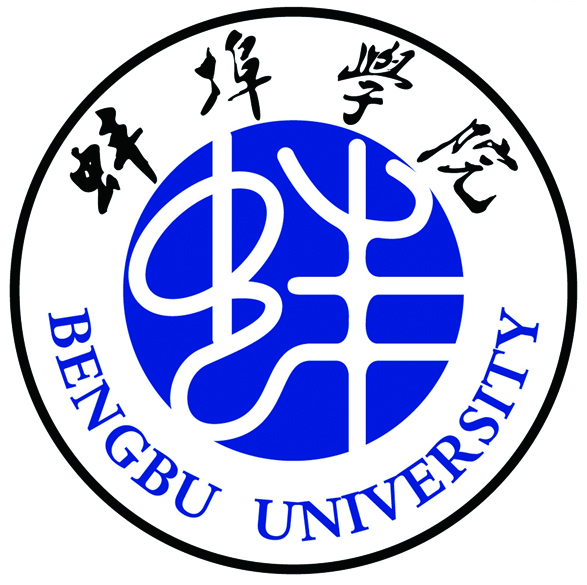 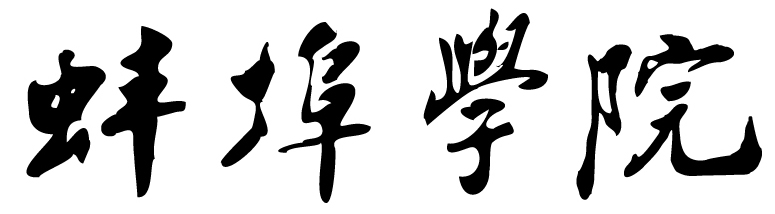 教  案20××—20×× 学年 第 × 学期课  程  名  称                        课  程  代  码                        课  程  类  型                        总学时(周学时)                        教  材  名  称                        适用班级(专业)                        授  课  教  师                        所在学院（部）                        6.2 教案扉页模板6.3 教学单元教案模板备注：上述栏内内容供教师编写教案时参考。附件7：蚌埠学院电子备课笔记封面模板备 课 笔 记20××—20×× 学年 第 × 学期课  程  名  称                        总学时(周学时)                        教  材  名  称                        适用班级(专业)                        授  课  教  师                        所在学院（部）                        附件8：蚌埠学院电子备课笔记扉页模板学 期 授 课 进 度 计 划 表教学单元内容总学时学时安排学时安排学时安排学时安排学时安排教学单元内容总学时讲授实验上机课程设计其它绪言1××××……（五号常规宋体）2××××……（五号常规宋体）3……序号实验（上机）项目名称实验类型学时1基础性2综合性3设计性4创新性…………（供参考）序号实验项目名称学时实验类型1×××××（宋体常规5号）×基础性2×综合性3×设计性4×创新性………………（供参考）序 号内        容时间（天）1（宋体常规五号）2合 计周　次日　期周学时其　　　中其　　　中其　　　中其　　　中其　　　中教学内容摘要（章节名称、讲述的内容提要，实验的名称，课堂讨论的题目等）教学内容摘要（章节名称、讲述的内容提要，实验的名称，课堂讨论的题目等）周　次日　期周学时讲课 课课课实验课习题课课堂讨论其他环节教学内容摘要（章节名称、讲述的内容提要，实验的名称，课堂讨论的题目等）教学内容摘要（章节名称、讲述的内容提要，实验的名称，课堂讨论的题目等）第一周月  日至月  日第二周月  日至月  日第三周月  日至月  日……………………………备  注：1．是否为集体备课的课程：1．是否为集体备课的课程：1．是否为集体备课的课程：1．是否为集体备课的课程：1．是否为集体备课的课程：1．是否为集体备课的课程：1．是否为集体备课的课程：1．是否为集体备课的课程：备  注：2．课程主要参考资料：2．课程主要参考资料：2．课程主要参考资料：2．课程主要参考资料：2．课程主要参考资料：2．课程主要参考资料：2．课程主要参考资料：2．课程主要参考资料：课程名称课程代码周  数      周讲  课   学时实验课     学时习题课   学时课堂讨论    学时其他环节    学时总  计    学时任课教师教师职称周  数      周讲  课   学时实验课     学时习题课   学时课堂讨论    学时其他环节    学时总  计    学时授课时间     年   月   日 至     年    月   日 （共   周）     年   月   日 至     年    月   日 （共   周）     年   月   日 至     年    月   日 （共   周）周  数      周讲  课   学时实验课     学时习题课   学时课堂讨论    学时其他环节    学时总  计    学时课程类型公共基础课（   ）  专业基础课（  ）    专业课（  ）专业选修课（   ）  公共选修课（   ）   其  他（  ）公共基础课（   ）  专业基础课（  ）    专业课（  ）专业选修课（   ）  公共选修课（   ）   其  他（  ）公共基础课（   ）  专业基础课（  ）    专业课（  ）专业选修课（   ）  公共选修课（   ）   其  他（  ）周  数      周讲  课   学时实验课     学时习题课   学时课堂讨论    学时其他环节    学时总  计    学时本课程教学目的和要求（以下要点供参考）体现以下方面：要求学生理解……，掌握……基本理论、基本知识和基本技能，获得……能力，达到……目的，应用于……方面，解决……问题等等。（阅后删除）本课程教学目的和要求（以下要点供参考）体现以下方面：要求学生理解……，掌握……基本理论、基本知识和基本技能，获得……能力，达到……目的，应用于……方面，解决……问题等等。（阅后删除）本课程教学目的和要求（以下要点供参考）体现以下方面：要求学生理解……，掌握……基本理论、基本知识和基本技能，获得……能力，达到……目的，应用于……方面，解决……问题等等。（阅后删除）本课程教学目的和要求（以下要点供参考）体现以下方面：要求学生理解……，掌握……基本理论、基本知识和基本技能，获得……能力，达到……目的，应用于……方面，解决……问题等等。（阅后删除）本课程教学目的和要求（以下要点供参考）体现以下方面：要求学生理解……，掌握……基本理论、基本知识和基本技能，获得……能力，达到……目的，应用于……方面，解决……问题等等。（阅后删除）本课程教学方法（以下要点供参考）选择以下方面：教师讲授（  ），课堂讨论（  ），多媒体教学（  ），当堂测验（  ），实验演示（  ），网络教学（  ），翻转课堂教学（  ）……。（阅后删除）选择其中几项，或补充其它方法。本课程教学方法（以下要点供参考）选择以下方面：教师讲授（  ），课堂讨论（  ），多媒体教学（  ），当堂测验（  ），实验演示（  ），网络教学（  ），翻转课堂教学（  ）……。（阅后删除）选择其中几项，或补充其它方法。本课程教学方法（以下要点供参考）选择以下方面：教师讲授（  ），课堂讨论（  ），多媒体教学（  ），当堂测验（  ），实验演示（  ），网络教学（  ），翻转课堂教学（  ）……。（阅后删除）选择其中几项，或补充其它方法。本课程教学方法（以下要点供参考）选择以下方面：教师讲授（  ），课堂讨论（  ），多媒体教学（  ），当堂测验（  ），实验演示（  ），网络教学（  ），翻转课堂教学（  ）……。（阅后删除）选择其中几项，或补充其它方法。本课程教学方法（以下要点供参考）选择以下方面：教师讲授（  ），课堂讨论（  ），多媒体教学（  ），当堂测验（  ），实验演示（  ），网络教学（  ），翻转课堂教学（  ）……。（阅后删除）选择其中几项，或补充其它方法。学生创新创业精神和能力培养方法学生创新创业精神和能力培养方法学生创新创业精神和能力培养方法学生创新创业精神和能力培养方法学生创新创业精神和能力培养方法教材选用原则和特点教材选用原则和特点教材选用原则和特点教材选用原则和特点教材选用原则和特点考核方式考核方式考核方式考核方式考核方式教学参考资料教学参考资料教学参考资料教学参考资料教学参考资料对教案的分析总结    教师完成本学期教学任务后撰写，应认真总结分析教案编写的成功经验、存在的不足，为下一步教案编写积累经验。以促进教案编写更加规范、有序，提高教学水平，保证教学质量。（阅后删除）对教案的分析总结    教师完成本学期教学任务后撰写，应认真总结分析教案编写的成功经验、存在的不足，为下一步教案编写积累经验。以促进教案编写更加规范、有序，提高教学水平，保证教学质量。（阅后删除）对教案的分析总结    教师完成本学期教学任务后撰写，应认真总结分析教案编写的成功经验、存在的不足，为下一步教案编写积累经验。以促进教案编写更加规范、有序，提高教学水平，保证教学质量。（阅后删除）对教案的分析总结    教师完成本学期教学任务后撰写，应认真总结分析教案编写的成功经验、存在的不足，为下一步教案编写积累经验。以促进教案编写更加规范、有序，提高教学水平，保证教学质量。（阅后删除）对教案的分析总结    教师完成本学期教学任务后撰写，应认真总结分析教案编写的成功经验、存在的不足，为下一步教案编写积累经验。以促进教案编写更加规范、有序，提高教学水平，保证教学质量。（阅后删除）周  次第    周至第    周授课时间章  节名  称授  课方  式理论课（     ）、实验课（     ）上  机（    ）、 其他方式（   ）理论课（     ）、实验课（     ）上  机（    ）、 其他方式（   ）理论课（     ）、实验课（     ）上  机（    ）、 其他方式（   ）教学时数教学目的和要求体现以下方面：要求学生理解……，掌握……基本理论、基本知识和基本技能，获得……能力，达到……目的，应用……方面，解决……问题等等。（阅后删除）体现以下方面：要求学生理解……，掌握……基本理论、基本知识和基本技能，获得……能力，达到……目的，应用……方面，解决……问题等等。（阅后删除）体现以下方面：要求学生理解……，掌握……基本理论、基本知识和基本技能，获得……能力，达到……目的，应用……方面，解决……问题等等。（阅后删除）体现以下方面：要求学生理解……，掌握……基本理论、基本知识和基本技能，获得……能力，达到……目的，应用……方面，解决……问题等等。（阅后删除）体现以下方面：要求学生理解……，掌握……基本理论、基本知识和基本技能，获得……能力，达到……目的，应用……方面，解决……问题等等。（阅后删除）教  学重  点难  点表述以下方面：1、重点；2、难点；3、学生应注意的问题。（阅后删除）表述以下方面：1、重点；2、难点；3、学生应注意的问题。（阅后删除）表述以下方面：1、重点；2、难点；3、学生应注意的问题。（阅后删除）表述以下方面：1、重点；2、难点；3、学生应注意的问题。（阅后删除）表述以下方面：1、重点；2、难点；3、学生应注意的问题。（阅后删除）创 新创 业教 育内 容表述：本章节（单元）拟对学生进行的创新创业教育与训练等方面的内容。（阅后删除）表述：本章节（单元）拟对学生进行的创新创业教育与训练等方面的内容。（阅后删除）表述：本章节（单元）拟对学生进行的创新创业教育与训练等方面的内容。（阅后删除）表述：本章节（单元）拟对学生进行的创新创业教育与训练等方面的内容。（阅后删除）表述：本章节（单元）拟对学生进行的创新创业教育与训练等方面的内容。（阅后删除）教  学方  法选择以下方面：教师讲授（  ），课堂讨论（  ），多媒体教学（  ），当堂测验（  ），实验演示（  ），网络教学（  ），翻转课堂教学（  ）……。选择其中几项，或补充其它方法。选择以下方面：教师讲授（  ），课堂讨论（  ），多媒体教学（  ），当堂测验（  ），实验演示（  ），网络教学（  ），翻转课堂教学（  ）……。选择其中几项，或补充其它方法。选择以下方面：教师讲授（  ），课堂讨论（  ），多媒体教学（  ），当堂测验（  ），实验演示（  ），网络教学（  ），翻转课堂教学（  ）……。选择其中几项，或补充其它方法。选择以下方面：教师讲授（  ），课堂讨论（  ），多媒体教学（  ），当堂测验（  ），实验演示（  ），网络教学（  ），翻转课堂教学（  ）……。选择其中几项，或补充其它方法。选择以下方面：教师讲授（  ），课堂讨论（  ），多媒体教学（  ），当堂测验（  ），实验演示（  ），网络教学（  ），翻转课堂教学（  ）……。选择其中几项，或补充其它方法。讨  论练  习作  业1、选择讨论题（）、练习题（）、实训题（）…等方式巩固学生学习的知识。2、安排作业见P   第   题。3、讨论思考题。1、选择讨论题（）、练习题（）、实训题（）…等方式巩固学生学习的知识。2、安排作业见P   第   题。3、讨论思考题。1、选择讨论题（）、练习题（）、实训题（）…等方式巩固学生学习的知识。2、安排作业见P   第   题。3、讨论思考题。1、选择讨论题（）、练习题（）、实训题（）…等方式巩固学生学习的知识。2、安排作业见P   第   题。3、讨论思考题。1、选择讨论题（）、练习题（）、实训题（）…等方式巩固学生学习的知识。2、安排作业见P   第   题。3、讨论思考题。教  学后  记总结教学中的成功经验，审视教学中的不足，研究分析教学对象（学生）的特点，积累教学经验，改革教学，为进一步开展教学做些准备。（阅后删除）总结教学中的成功经验，审视教学中的不足，研究分析教学对象（学生）的特点，积累教学经验，改革教学，为进一步开展教学做些准备。（阅后删除）总结教学中的成功经验，审视教学中的不足，研究分析教学对象（学生）的特点，积累教学经验，改革教学，为进一步开展教学做些准备。（阅后删除）总结教学中的成功经验，审视教学中的不足，研究分析教学对象（学生）的特点，积累教学经验，改革教学，为进一步开展教学做些准备。（阅后删除）总结教学中的成功经验，审视教学中的不足，研究分析教学对象（学生）的特点，积累教学经验，改革教学，为进一步开展教学做些准备。（阅后删除）教学内容要点(可附另页)教案所承载的是教学的组织管理信息，讲稿（备课笔记）所承载的是知识和内容信息。因此教案中教学内容要点主要体现在教学重点、难点，侧重于教学活动的系统设计和安排。教学中对教材内容和知识体系的具体表述可在讲稿（备课笔记）中全面、详细地阐述。（阅后删除）教案所承载的是教学的组织管理信息，讲稿（备课笔记）所承载的是知识和内容信息。因此教案中教学内容要点主要体现在教学重点、难点，侧重于教学活动的系统设计和安排。教学中对教材内容和知识体系的具体表述可在讲稿（备课笔记）中全面、详细地阐述。（阅后删除）教案所承载的是教学的组织管理信息，讲稿（备课笔记）所承载的是知识和内容信息。因此教案中教学内容要点主要体现在教学重点、难点，侧重于教学活动的系统设计和安排。教学中对教材内容和知识体系的具体表述可在讲稿（备课笔记）中全面、详细地阐述。（阅后删除）教案所承载的是教学的组织管理信息，讲稿（备课笔记）所承载的是知识和内容信息。因此教案中教学内容要点主要体现在教学重点、难点，侧重于教学活动的系统设计和安排。教学中对教材内容和知识体系的具体表述可在讲稿（备课笔记）中全面、详细地阐述。（阅后删除）教案所承载的是教学的组织管理信息，讲稿（备课笔记）所承载的是知识和内容信息。因此教案中教学内容要点主要体现在教学重点、难点，侧重于教学活动的系统设计和安排。教学中对教材内容和知识体系的具体表述可在讲稿（备课笔记）中全面、详细地阐述。（阅后删除）审阅意见重点审阅上述栏目，检查是否规范、完整、科学等方面。（阅后删除）审阅人签名（盖章）：重点审阅上述栏目，检查是否规范、完整、科学等方面。（阅后删除）审阅人签名（盖章）：重点审阅上述栏目，检查是否规范、完整、科学等方面。（阅后删除）审阅人签名（盖章）：重点审阅上述栏目，检查是否规范、完整、科学等方面。（阅后删除）审阅人签名（盖章）：重点审阅上述栏目，检查是否规范、完整、科学等方面。（阅后删除）审阅人签名（盖章）：课程名称（代码）授课班级本学期课程教学的主要任务及要求（以下要点供参考）体现以下方面：要求学生理解……，掌握……基本理论、基本知识和基本技能，获得……能力，达到……目的，应用于……方面，解决……问题等等。（阅后删除）本学期课程教学的主要任务及要求（以下要点供参考）体现以下方面：要求学生理解……，掌握……基本理论、基本知识和基本技能，获得……能力，达到……目的，应用于……方面，解决……问题等等。（阅后删除）本学期课程教学的主要任务及要求（以下要点供参考）体现以下方面：要求学生理解……，掌握……基本理论、基本知识和基本技能，获得……能力，达到……目的，应用于……方面，解决……问题等等。（阅后删除）本学期课程教学的主要任务及要求（以下要点供参考）体现以下方面：要求学生理解……，掌握……基本理论、基本知识和基本技能，获得……能力，达到……目的，应用于……方面，解决……问题等等。（阅后删除）本学期课程学习的重点和难点本学期课程学习的重点和难点本学期课程学习的重点和难点本学期课程学习的重点和难点课程的考核与评价方式课程的考核与评价方式课程的考核与评价方式课程的考核与评价方式课程教学总结与反思    教师完成本学期课程教学任务后，应认真总结分析当前课程教学的成功经验和存在的不足，提出下一步提高课程教学质量的建议及举措等。（阅后删除）课程教学总结与反思    教师完成本学期课程教学任务后，应认真总结分析当前课程教学的成功经验和存在的不足，提出下一步提高课程教学质量的建议及举措等。（阅后删除）课程教学总结与反思    教师完成本学期课程教学任务后，应认真总结分析当前课程教学的成功经验和存在的不足，提出下一步提高课程教学质量的建议及举措等。（阅后删除）课程教学总结与反思    教师完成本学期课程教学任务后，应认真总结分析当前课程教学的成功经验和存在的不足，提出下一步提高课程教学质量的建议及举措等。（阅后删除）周次日期授课章节课时备注